2022Приказ №414/1.1-05 от 24.11.2022 "Об итогах подготовки и проведения государственной итоговой аттестации по образовательным программам среднего общего образования в 2021-2022 учебном году"Изучение  деятельности подведомственных общеобразовательных учреждений по подготовке и проведению единого государственного экзамена показало , что государственная итоговая аттестация по образовательным программам среднего общего образования  проведена в полном соответствии со следующими нормативными документами:Порядок  проведения государственной итоговой аттестации по образовательным программам среднего общего образования, утвержденным приказом Министерства просвещения Российской Федерации и Федеральной службы по надзору в сфере образования и науки от 07.11.2018 №190/1512 «Об утверждении Порядка проведения государственной итоговой аттестации по образовательным программам среднего общего образования» (далее – Порядок),Письмо  Рособрнадзора от 31.01.2022 № 04-18 «О направлении методических документов, рекомендуемых к использованию при организации и проведении государственной итоговой аттестации по образовательным программам основного общего и среднего общего образования в 2022 году»,Приказ   Рособрнадзора и Министерства Просвещения от 17.11.2021 №835/1480 «Об утверждении единого расписания и продолжительности проведения государственного выпускного экзамена по образовательным программам основного общего и среднего общего образования по каждому учебному предмету, требований к использованию средств обучения и воспитании  при его проведении в 2022 году»,Приказ   Рособрнадзора и Министерства Просвещения от 17.11.2022 №834/1479 «Об утверждении единого расписания и продолжительности проведения единого государственного экзамена по каждому учебному предмету, требований к использованию средств обучения и воспитания при его проведении в 2022 году»,Приказ  министра образования Московской области «О проведении государственной итоговой аттестации по образовательным программам среднего общего образования на территории Московской области в 2022 году» от 23.05.2022 ПР-90,Приказ по Дубненскому ГОРУНО от  13.05.2022   № 180/1.1-05  «О проведении единого государственного экзамена в основной период (май-июль) на территории городского округа Дубна Московской области  2022 году».Сравнительный анализ результатов за 2022 год велся по 2 направлениям:Результаты учебного года.Качество государственной итоговой аттестации по образовательным программам среднего общего образования.Результаты учебного года.В целом по городу показатель качества знаний одиннадцатиклассников – 66,23%, что значительно выше показателей прошлых лет (в 2021 г.-61,4%, в 2020 -66,12% , в 2019 году – 59,6%,). Положительная динамика этого показателя говорит о планомерной работе школ в этом направлении.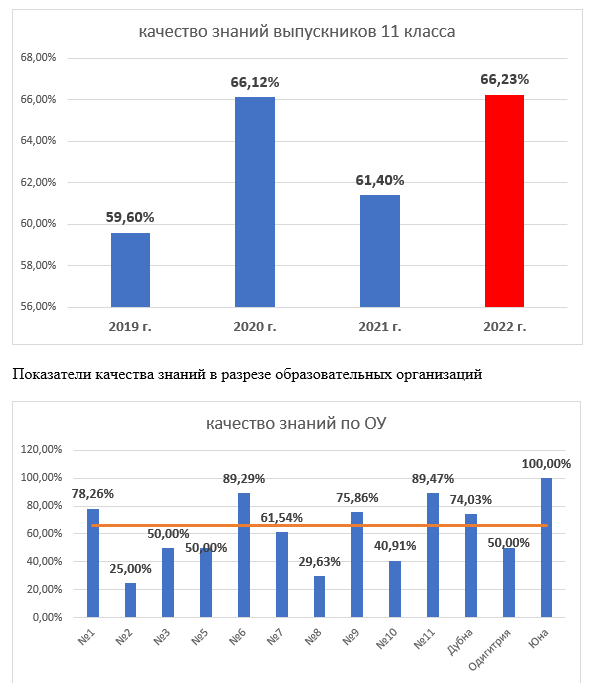 Стабильно высокие показатели показывают ОУ№6, Дубна и Юна. В этих ОУ показатели качество образования стабильно выше городского. Школы №9,10 и гимназия №11 в этом году значительно повысили свое качество знаний.Качество знаний выпускников 11-х классов за 4 года.В 2022  году 62 человека   (16,18%)        получили аттестат особого образца и медали «За особые успехи в  учении»   (в 2021 г.-51 (13,9%) , в 2020-55 чел. (14,9%),  2019 году - 36 (10,3%). Этот показатель значительно выше прошлого года. Все претенденты   подтвердили свои знания и получили медаль.Результаты государственной итоговой аттестации в 2022 году.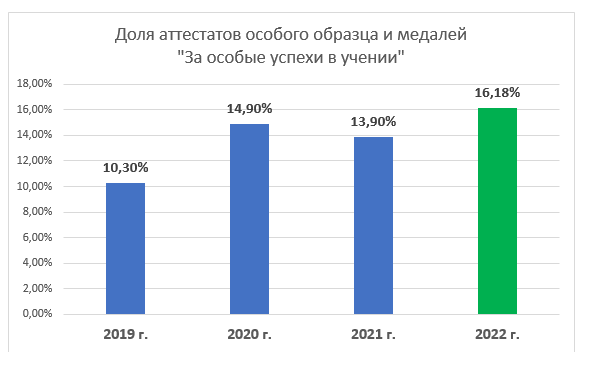 В 2022 году 383 одиннадцатиклассников было допущено к государственной итоговой аттестации, т.е. все выпускники освоили образовательные программы среднего общего образования, получили по всем предметам отметки не ниже «удовлетворительной» и  «зачет» по итоговому сочинению.Все выпускники с  первого раза получили «зачет» по итоговому сочинению, как допуску к государственной итоговой аттестации. 90-100% имеют «зачеты» по всем критериям в ОУ№6 (25 из 26), гимназия №3 (53 из 56). На региональной перепроверке было рассмотрено 78 работ. Изменен результат по отдельным критериям в 1 работе (908). При просмотре видео из 51 аудитории во время проведения итогового сочинения Управлением контроля и надзора замечаний не обнаружила.Все выпускники сдавали экзамены в форме ЕГЭ.Для проведения единого государственного экзамена функционировали  три  пункта проведения экзаменов (далее ППЭ) на базе ОУ№5,7,11. Деятельность ППЭ была организована в полном соответствии с требованиями. Требования к оборудованию пунктов проведения экзаменов были выполнены в полном объёме, в том числе для проведения экзамена по английскому языку и информатике  ИКТ (в компьютерной форме). Основной задачей при проведении экзаменов на территории городского округа Дубна Московской области было создание комфортных для участников условий, при которых все будут уверены в объективности результатов. 48 аудиторий (100%), где принимались экзамены, оснащены средствами онлайн-видеонаблюдения, что обеспечивало  объективность и честность экзамена. Система видеонаблюдения сработала без сбоев. Пункты проведения экзаменов в полной мере соответствовали требованиям   нормативно-правовых актов.При проверке ППЭ 0908  областным экспертом замечаний по проведению ЕГЭ не выявлено.Во время проведения ЕГЭ было поставлено 3 метки областными общественными наблюдателями на сайте Ростелекома, которые не подтвердились.С целью формирования безопасных условий проведения государственной итоговой аттестации ГОРУНО взаимодействовало:с ОВД по вопросам:- проверки помещений на предмет безопасного проведения процедуры экзаменов;- охраны общественного порядка и безопасности на прилегающих к ППЭ территориях (в дни проведения экзаменов);- оперативного реагирования на сообщение о возможных правонарушениях, связанных с организацией и проведением экзаменов;с территориальным отделением  ОАО Мосэнергосбыт по вопросам обеспечения бесперебойного поступления электроэнергии и поставки дизельгенераторов,с компанией-провайдером осуществляющей предоставление услуги интернет в части обеспечения бесперебойного доступа сети и видео-транслирования ЕГЭ в режиме он-лайн.В дни проведения ЕГЭ работали пункты оказания медицинской помощи и охраны правопорядка; был усилен контрольно-пропускной режим в ППЭ.Во исполнение требований порядка организации и проведения государственной итоговой аттестации все должностные лица были письменно ознакомлены о привлечении к дисциплинарной ответственности за неисполнение или ненадлежащее исполнение возложенных на них обязанностей в рамках специальных полномочий. Все участники образовательного процесса ознакомлены под роспись с особенностями, порядком, формой и сроками ГИА в 2022 году.К проведению  ЕГЭ было привлечено  235 специалистов.  100% привлечённых лиц дистанционно прошли обучение на платформе ФИПИ.  Функционировавшая система оперативного реагирования на возможные нарушения, позволяла лицам, уполномоченным находиться в ППЭ, в режиме реального времени получать информацию о возможных нарушениях и оперативно их отрабатывать.К проведению  ЕГЭ было привлечено 45 общественных наблюдателей.  Со стороны общественных наблюдателей нарушений процедуры  проведения ЕГЭ на территории города Дубны не выявлено: процедура проведения единого государственного экзамена была соблюдена в полном объёме; апелляций по процедуре – нет. Контроль хода ЕГЭ подтвердил, что общеобразовательные организации целенаправленно проводят работу по предотвращению нарушений на экзаменах со стороны школьников, при этом, и сами выпускники стали понимать, что их действия отслеживаются, и списывание может быть пресечено в любой момент. Удаленных с экзаменов за нарушения, в том числе использование шпаргалок и мобильных телефонов, не было. Проведение  экзаменов показало, что права выпускников соблюдены в полном объёме. Экзамены прошли на высоком организационном и технологическом уровне. Этому способствовало повышение ответственности и дисциплинированности   организаторов  и участников экзамена.По организации  процесса проведения государственной итоговой аттестации по образовательным программам среднего общего образования нарушений и замечаний нет.Рассмотрим показатели среднего тестового балла по предметам в сравнении с областными и российскими: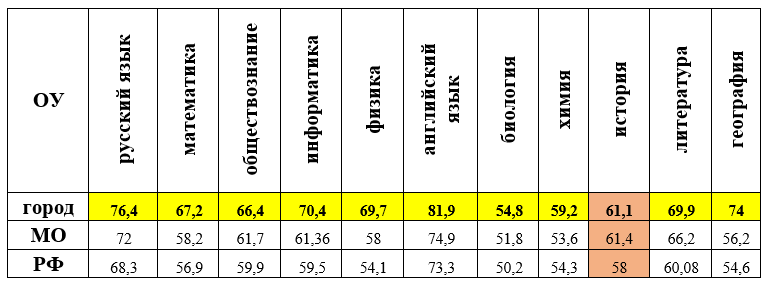 По всем предметам (кроме истории) средние тестовые баллы  в 2022 году выше российских и областных.В 2021-2022 году   были организованы на безвозмездной основе  силами учителей предметников   онлайн курсы подготовки к ЕГЭ.Городской показатель среднего тестового балла повысился (по сравнению с прошлым годом) по английскому языку, русскому языку. информатике и ИКТ , физике, математике (профиль), обществознанию,  географии (почти на 10 баллов).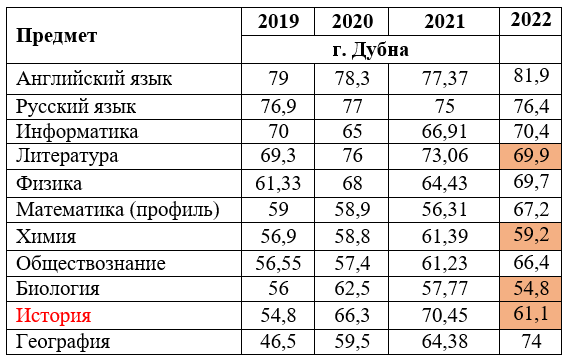 Статистические данные в контексте учреждений и показателей по городскому округу Дубна  для анализа прилагаются  (приложение).В 2022 году рассмотрим показатель       «средний балл по трем лучшим результатам участников»:На 1 месте  - ОУ№6, на 2-лицей «Дубна» и на 3 – гимназия №11.Высокие результаты показали школы и еще по 2 критериям:количество выпускников, сдавших 3 предмета на 220+ - 54,2%,количество выпускников, сдавших 3 предмета на 250+ - 28,1%.Эти показатели значительно выше областных.Очень высокие результаты у лицея «Дубна», лицея №6 и гимназии №11.Доля участников экзамена, cдававших экзамены и получивших по трем предметам 220 баллов и более, можем проанализировать за 3 года. В 2022 году этот показатель - 44,2%   (2021-39,3%, 2020 год -44,3% , 2019 год -40,2%).В разрезе общеобразовательных организаций: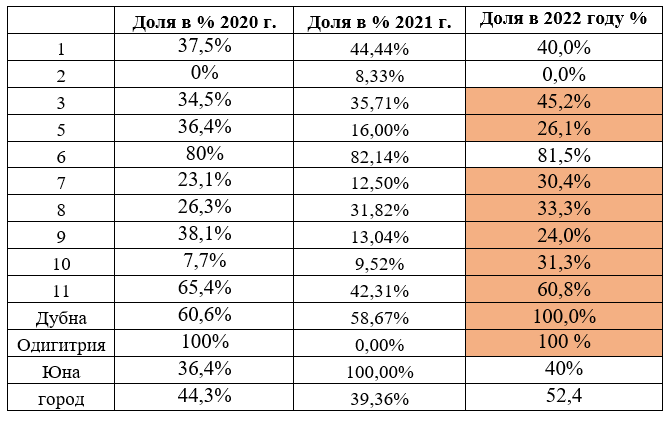 Стабильно высокий показатель в лицее №6.Повысили долю выпускников, сдавших 3 предмета на 220 баллов и более ОУ№ 3,5,7,8,9,10,11,»Дубна», «Одигитрия».В  2022  году   в рейтинге предметов по количеству участников в г.о.Дубна стабильно лидируют русский язык, математика (профильный уровень),  информатика и ИКТ и обществознание.По средневзвешенному  тестовому  баллу  (это средний тестовый балл по всем предметам) лидирует лицей №6. Второе и третье место разделили соответственно лицей «Дубна» и гимназия №11 и ЧОУ «Одигитрия».Рассмотрим показатели среднего тестового балла по предметам  и по школам.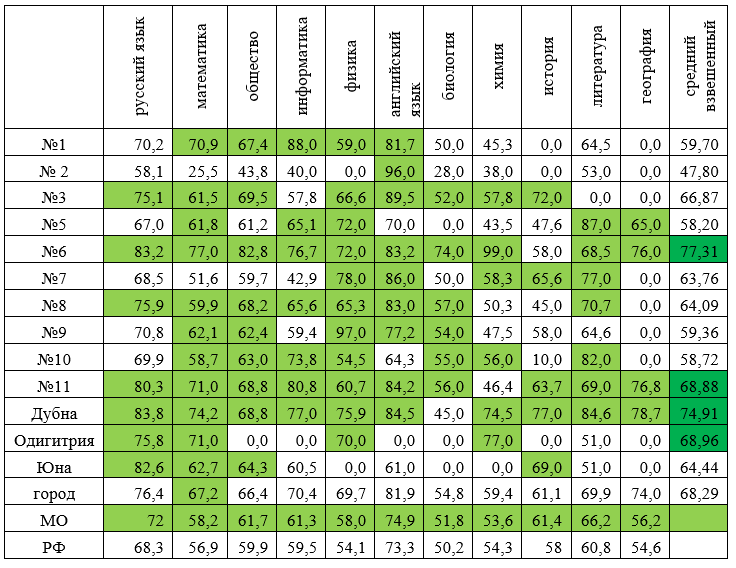 Почти по всем предметам показатели выше ОБЛАСТНЫХ в ОУ№6, 11, Дубна.Анализ результатов ЕГЭ показал, что   в ОУ№1,9, ЧОУ «Юна» и «Одигитрия» нет категории «количество выпускников, сдавших предмет меньше минимального балла».В городе 8 человек (2,1%) сдали предметы на 100 баллов, причем Дурова Настя сдала на 100 баллов 2 предмета (русский язык и литература).  В прошлом году этот показатель был выше -2,4 %.Статистические результаты итоговой аттестации 2022 года по городскому округу Дубна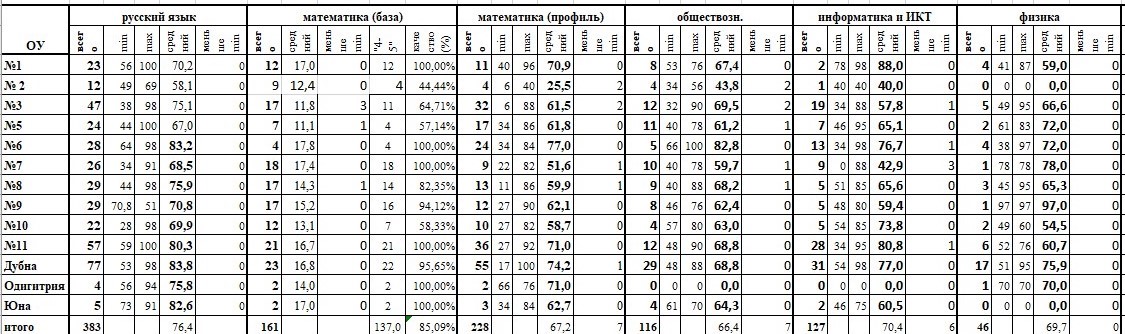 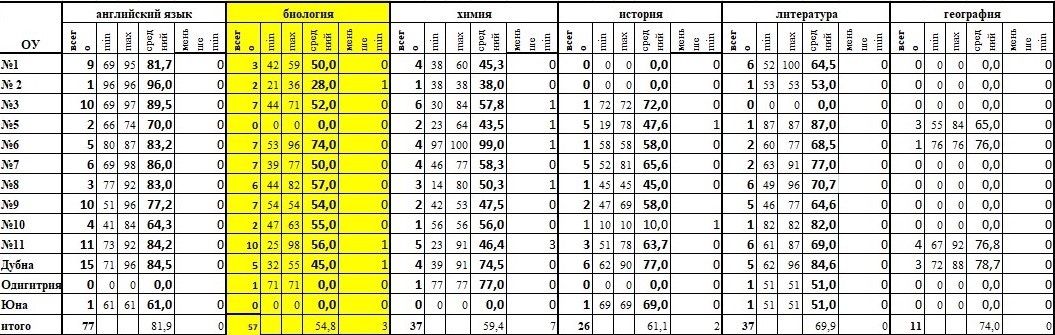  №ОУ2019202020212022№161,54%75%92,59%78,26%№2Нет выпуска46,7%25,00%25,00%№362,07%62%50,00%50,00%№534,78%53,6%52,00%50,00%№670,0%93,6%89,00%89,29%№750,0%59,3%62,00%61,54%№843,48%33,3%72,73%29,63%№969,57%69,2%52,00%75,86%№1050,0%50,0%28,57%40,91%№1153,19%64,3%50,94%89,47%Дубна61,11%77,9%76,32%74,03%ОдигитрияНет выпуска100%0,00%50,00%Юна100,00%76,9%75,00%100,00%город59,6%66,12%61,54%66,23%№ОУсредний балл по трем лучшим результатам участников№1204,74 (5)№2131,25 (13)№3202,83 (6)№5190,35 (10)№6241,36 (1)№7177,46 (12)№8191,42 (9)№9188,96 (11)№10196,93 (8)№11217,64 (3)Дубна232,66 (2)Юна208,8 (4)Одигитрия197,33 (7)№ОУкол-во выпускниковкол-во выпускников, сдавших 3 и более предмета (не включая математику база)кол-во выпускников, сдавших 3 предмета на 220+доля выпускников, сдавших 3 предмета на 220+кол-во выпускников, сдавших 3 предмета на 250+доля выпускников, сдавших 3 предмета на 250+№12320840,0%315,0%№212500,0%00,0%№347421945,2%1126,2%№52423626,1%28,7%№628272281,5%1244,4%№72623730,4%28,7%№82824833,3%520,8%№92925624,0%28,0%№102216531,3%212,5%№1157513160,8%1529,4%Дубна775050100,0%3264,0%Юна55240,0%00,0%Одигитрия422100,0%00,0%Город:38230616652,4%8628,1%МО МО15,52%ПредметДоля выпускников,  выбравших предмет для сдачи (%)Доля выпускников,  выбравших предмет для сдачи (%)Предмет202020212022Русский язык100% от числа зарегистрированных (1)100% от числа зарегистрированных (1)100 %Математика (профиль)72 (2) 66,08 (2)59,5%Информатика и ИКТ36,1(3)33,9 (3)32,8%Обществознание33,8 (4)29,8 (4)30,2%Английский язык19,9 (5)17,97 (5)20,3%Биология13,9 (6)15,9 (6)14,8%История России11,6 (7)7,2(10)6,7%Физика11,3 (8)15,36 (7)12%Химия10,7 (9)11,01 (8)9,6%Литература8,7 (10)9,2 (9)9,6%География3,6 (11)2,8 (11)2,8%№ОУсредневзвешенный тестовый балл 2019  годсредневзвешенный тестовый балл 2020  годсредневзвешенный тестовый балл 2021  годсредневзвешенный тестовый балл 2022  год№6(79,2)   1 79,2   ( 2)81,36 (1)77,31 (1)Дубна(66,8)  3 73 (3)70,98 (4)74,91 (2)№11(69,5) 2 71,5  (4)71,52  (3)68,88 (3)ОдигитрияНет выпуска(88,5) 162,10 (7)68,96 (3)№3(63,3) 6(66) 560,06 (10)66,87 (4)Юна (65,8)  4 65,3 ( 6)77,79 (2)64,44 (5)№8(60,8) 763,4( 8)69,54 (6)64,09 (5)№7(58) 959,9 (11)61,36 (8)63,76 (6)№1(65,1) 5 61,6 ( 10)70,73 (5)59,7 (7)№9(58,6) 8(64,3) 760,91 (9)59,36 (8)№10(49,7) 11(50,4) 1254,38 (12)58,72 (9)№5(55,5) 10(62,3) 959,89 (11)58,20 (10)№2Нет выпуска(38,4) 1347,87 (13)47,8 (11)№ п/пФ.И.О.школапредмет1Анастасия ДуроваОУ№1Русский язык, литература2Тарасенко Ксения№5Русский язык3Анна Курдина№6обществознание4Бокучава Анастасия№6химия5Ан Георгий№6химия6Гуреева ВераГимназия №11Русский язык7Котиков ИванЛицей «Дубна»математика8Бурлаков НикитаЛицей «Дубна»математика